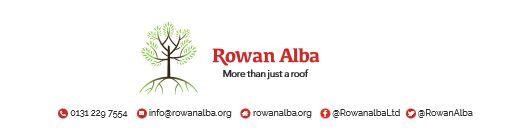 This is a 5pm Handover, unless stated otherwise* * * * *This version replaces any previous one                                        Rowan Alba Head Office 28.05.2020ON CALL ROTA    August 2021ON CALL ROTA    August 2021ON CALL ROTA    August 2021ON CALL ROTA    August 2021W/C FridayOn CallHandover TimeJuly 202130/07/2021Declan McKiernan5pmAugust 202106/08/2021Ann Logan5pmAugust 202113/08/2021Tracey Stewart5pmAugust 202120/08/2021Demi McKay5pmAugust 202127/08/2021Declan McKiernan5pmCONTACT NUMBERSANN07525 831 390DECLAN07525 831 389DEMI07384 254 745TRACEY07715 082 427